                         ESTELLE HALIMI 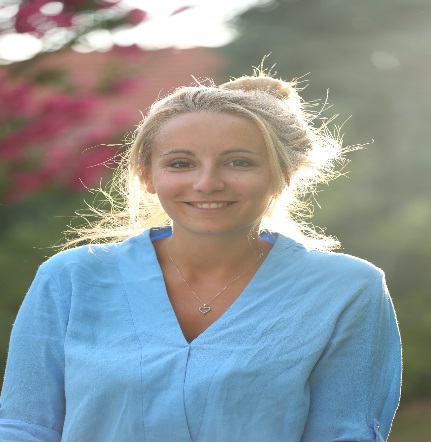 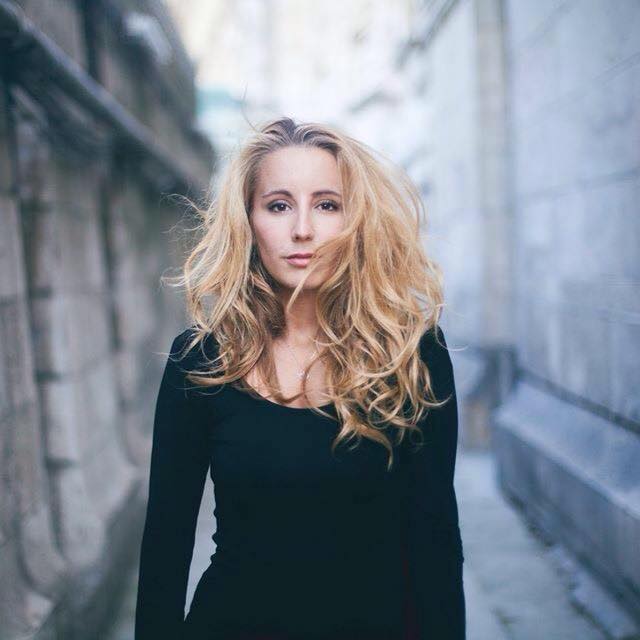                          0677452646                         esthalimi@gmail.comProfil physique Taille: 170cm, Confection: 36, Yeux: Marrons, Cheveux: BlondsFormation artistique  Jack Waltzer’s WorkshopActors Factory, Coach Tiffany Stern, Cours de coaching vocalLongs-métrages La Crème de la Crème – Britney -  Kim Chapiron La fille aux deux visages – Clarisse Rôle principal - Romain Serir / Cine fuzz 2017Courts-métragesVal – Romain F Objectif … - Sylvain G, Mission 404 – Studio Bagel A – Zoé Fressange , Marcel – Zoé Fressange, Para – Joachim Sergent, Dangerous Youth – Joy Sarfati The Speed Dating Out – Florian Dugravot Autres Couverture du magasine Causette Publicité Honor Mobile Publicité Robocarlab ( application mobile ) Mannequinat Langues Anglais : CourantEspagnol : Debutant Bases de langue des signes 